Прилог 6.1,Студијски програм мастер академских студија грађевинарства на ГАФ у Нишу сагласан је са:Università degli Studi di Brescia, ItalyMaster in Civil Engineeringhttp://www.unibs.it/teaching-activities/bachelor-and-master-degree-courses/master-degree-courses/engineering/civil-engineering/master-civil-engineeringMaster in Civil EngineeringStarting with September 2011 a 2-year Master Degree Programme with all courses taught in English is offered at Engineering of the University of Brescia, in Italy. Following a 3-year Bachelor level Degree in Civil Engineering or in Environmental Engineering, with a background in Calculus, Physics, Chemistry, Fluid mechanics and Structural mechanics, students with a good knowledge of English can enter this Master Programme.This Master course aims at educating students to advanced engineering design of civil structures and infrastructures based also on outcomes from Research conducted at DICATA-Department of Civil Engineering, Architecture, Land and Environment at Engineering of the University of Brescia, Italy.Dual Degree programmes with foreign Universities are currently being processed for approval.Reference informationProf. Angelo CARINIProf. Giovanni PLIZZARIProf. Maurizio TIRAProf. Roberto RANZICURRICULUMhttp://webserver2.ing.unibs.it/corsi/guida/?codcurr=3&codcor=841 AREA DISCIPLINARE DI INGEGNERIA
C.D.L. MAGISTRALE IN INGEGNERIA CIVILE
ISTITUITO AI SENSI D.M. 270/04
CURRICULUM CIVIL AND ENVIRONMENTAL ENGINEERING A.A. 2011-12© 2011 Università degli Studi di Brescia - Piazza del Mercato, 15 - 25121 Brescia - Tel. 030/2988.1
CURRICULUM GENERALE A.A. 2013-14© 2011 Università degli Studi di Brescia - Piazza del Mercato, 15 - 25121 Brescia - Tel. 030/2988.1me 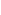 Corsi di Laurea Statistiche Insegnamenti Position TEACHING

Click on the name of the course to view:
THE PERIOD OF TEACHING
THE PURPOSE OF TEACHING
THE METHODS OF EXAMINATION
 Annuity Semester Credits Statistical
data MODULES
Click on the name of the module to display:
THE MODULE PURPOSE
THE MODULE PROGRAM
TIME OF RECEIPT OF TEACHERS
THE TEACHERS CURRICULUM
RECOMMENDED BOOKS
 Credits SSD Posizione INSEGNAMENTO

Clicca sul nome dell'insegnamento per visualizzare:
IL PERIODO DIDATTICO
LO SCOPO DELL'INSEGNAMENTO
LE METODOLOGIE D'ESAME
 Annualita' Periodo
didattico Crediti Dati
Statistici MODULI

Clicca sul nome del modulo per visualizzare:
LO SCOPO DEL MODULO
IL PROGRAMMA DEL MODULO
L'ORARIO DI RICEVIMENTO DEI DOCENTI
IL CURRICULUM DEI DOCENTI
I TESTI CONSIGLIATI
IL MATERIALE DIDATTICO ONLINE
 Crediti
Modulo SSD 1 ACQUEDOTTI E FOGNATURE 1 1S 9 Dati
statistici ACQUEDOTTI E FOGNATURE 9 ICAR/02 2 TECNICA DELLE COSTRUZIONI 1 2S 9 Dati
statistici TECNICA DELLE COSTRUZIONI 9 ICAR/09 3 GEOTECNICA  1 1S 9 Dati
statistici GEOTECNICA  9 ICAR/07 4 COMPLEMENTI DI SCIENZA DELLE COSTRUZIONI 1 1S 9 Dati
statistici COMPLEMENTI DI SCIENZA DELLE COSTRUZIONI 9 ICAR/08 5 ANALISI NUMERICA 1 1S 9 Dati
statistici ANALISI NUMERICA 9 MAT/08 6 CURRICULUM GENERALE AA 2013-14 - POSIZIONE 7  1 7 TECNICA URBANISTICA  2 1S 9 Dati
statistici ORGANICA URBANISTICA

INDAGINI URBANISTICHE 6

3 ICAR/20

ICAR/20 8 CURRICULUM GENERALE AA 2013-14 - POSIZIONE 8  2 9 FONDAZIONI 2 1S 9 Dati
statistici FONDAZIONI  9 ICAR/07 10 CURRICULUM GENERALE AA 2013-14 - POSIZIONE 10  2 11 CURRICULUM GENERALE AA 2013-14 - POSIZIONE 11  2 12 2 13 PROVA FINALE 2 12 PROVA FINALE 12 NN 